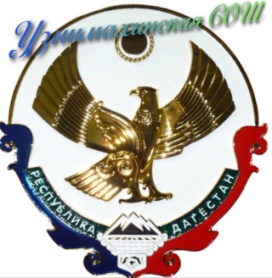 РЕСПУБЛИКА ДАГЕСТАНМУНИЦИПАЛЬНОЕ ОБРАЗОВАНИЕ «АКУШИНСКИЙ РАЙОН»МУНИЦИПАЛЬНОЕ БЮДЖЕТНОЕ ОБЩЕОБРАЗОВАТЕЛЬНОЕ УЧРЕЖДЕНИЕ«УЗНИМАХИНСКАЯ СРЕДНЯЯ ОБЩЕОБРАЗОВАТЕЛЬНАЯ ШКОЛА»368291, Республика Дагестан, Акушинский район, с. Узнимахи dzhava77@mail.ru 89285581105                                                 ПРИКАЗ24.09.2021г.                                                                                                                        №80О назначении куратора Школьной службы примиренияНа основании приказа №79 от 24.09.2021г., в целях осуществления общего руководства деятельностью Школьной службы примирения (далее ШСП), планирования и мониторинга деятельности ШСП, приказываю:Назначить Караеву Айшат Будуновну на должность куратора (руководителя) Школьной службы примирения.Утвердить список членов службы примирения в следующем составе:Специалист : Караева А.БПедагог-психолог: Ахмедгаджиева Р.РРодитель: Исаева А.Р.Обучающийся: Сулейманов Магомед М.Контроль за исполнением настоящего приказа оставляю за собой.Директор школы:                                             Ахмедова Р.МС приказом ознакомлены:Караева А.Б   _________________Ахмедгаджиева Р.Р____________Исаева А.Р____________________Сулейманов М.М.______________